CMIT 351 Project 2 TemplatePlease input the following correctly when the PKA file is opened as shown below: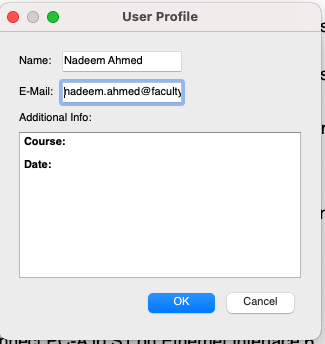 A starter network with labelled devices on the screen is presented already without them connected when you open the PKA file. Part 1: Design the Local Area Network[paste a screenshot of your final network diagram from Packet Tracer Activity file here]Part 2: Create the basic switch configurations2.1 Cable the network in PKA following the Instructions2.2. Configure the basic switch functions following the Instructions2.3 Configure the computers following the Instructions2.4 Test and Validate Connectivity following the Instructions (2.5% of total)Note: This Packet Tracer Activity has built in connectivity tests that will run once you complete it and show the status and count towards the completion score. But to get the 2.5% you are required to use the PC command line to run ping tests for connectivity and paste screenshots of the connectivity tests you ran on the PCs in the PKA after configuration.Part 3: Define the VLANs following the InstructionsDescribe how you test and validate the VLAN implementation. (2.5% of total)Part3b: Define the Router Sub-interfaces following the InstructionsDescribe how you test and validate the sub-interface implementations. (2.5% of total)Part 4: Implement VLAN Trunking following the InstructionsDescribe how you test and validate the VLAN Trunking implementation. (2.5% of total)